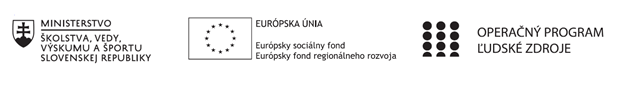 Správa o činnosti pedagogického klubu Príloha:Prezenčná listina zo stretnutia pedagogického klubuPrioritná osVzdelávanieŠpecifický cieľ1.1.1 Zvýšiť inkluzívnosť a rovnaký prístup ku kvalitnému vzdelávaniu a zlepšiť výsledky a kompetencie detí a žiakovPrijímateľGymnáziumNázov projektuGymza číta, počíta a bádaKód projektu  ITMS2014+312011U517Názov pedagogického klubu GymzaMatDátum stretnutia  pedagogického klubu07.10.2019Miesto stretnutia  pedagogického klubuGymnázium, Hlinská 29, ŽilinaMeno koordinátora pedagogického klubuPaedDr. Antónia BartošováOdkaz na webové sídlo zverejnenej správyManažérske zhrnutie:Zostavovanie výstupných testov pre jednotlivé tematické celky v matematike. Pravidlá realizácie testov na zistenie aktuálnej úrovne vedomostí a zručností žiakov na konci tematického celku.  Kľúčové slová: výstupné testy, zostavovanieHlavné body, témy stretnutia, zhrnutie priebehu stretnutia:Návrhy na realizáciu výstupných testov na konci tematických celkov: pre 1.ročník tematický celok Rovnice a nerovnice, Funkciepre 2.ročník tematický celok Pravdepodobnosťpre 3. ročník tematický celok Objemy a povrchy teliesRealizáciou výstupných testov sa overia vedomosti a zručnosti žiakov získaných z preberaného tematického celku. Učiteľ dokáže analyzovať efektivitu použitých metód a foriem práce na vyučovaní, diagnostikovať získané vedomosti a zručnosti, schopnosť ich použitia pri riešení rôznych úloh. Závery a odporúčania:Členovia klubu po ukončení vybraných tematických celkov zrealizujú výstupné testy. Rozdelenie úloh pre vytvorenie výstupných testov z tematických celkov. Používanie odbornej terminológie žiakmi na vyučovacích hodinách. Vypracoval (meno, priezvisko)Mgr. Tatiana HikováDátum07.10.2019PodpisSchválil (meno, priezvisko)PaedDr. Antónia BartošováDátum07.10.2019Podpis